ЛЕНИНГРАДСКАЯ ОБЛАСТЬЛУЖСКИЙ МУНИЦИПАЛЬНЫЙ РАЙОНАДМИНИСТРАЦИЯ ВОЛОДАРСКОГО СЕЛЬСКОГО ПОСЕЛЕНИЯП О С Т А Н О В Л Е Н И Еот 03.06.2021 года				№ 59/1О мерах по предотвращению распространения новой коронавирусной инфекции (COVID-19) на территории Володарского сельского поселения Лужского муниципального района Ленинградской областиВ соответствии со статьей 31 Федерального закона от 30.03.1999 № 52-ФЗ «О санитарно-эпидемиологическом благополучии населения», постановлениями Правительства Ленинградской области от 13.03.2020 № 117 «О введении на территории Ленинградской области режима повышенной готовности для органов управления и сил Ленинградской областной подсистемы РСЧС и некоторых мерах по предотвращению распространения новой коронавирусной инфекции COVID-19 на территории Ленинградской области», от 13.08.2020 № 573 «О мерах по предотвращению распространения новой коронавирусной инфекции (COVID-19) на территории Ленинградской области и признании утратившими силу отдельных постановлений Правительства Ленинградской области», от 28.05.2021 № 306 «О внесении изменений в постановление Правительства Ленинградской области от 13 августа 2020 года № 573 «О мерах по предотвращению распространения новой коронавирусной инфекции (COVID-19) на территории Ленинградской области и признании утратившими силу отдельных постановлений Правительства Ленинградской области», постановлением Главного государственного санитарного врача Российской Федерации от 02.03.2020 № 5 «О дополнительных мерах по снижению рисков завоза и распространения новой коронавирусной инфекции (2019-nCoV)», постановлениями, предписаниями и предложениями Главного государственного санитарного врача по Ленинградской области, в целях недопущения распространения в Ленинградской области новой коронавирусной инфекции (COVID-19), администрация Володарского сельского поселенияПОСТАНОВЛЯЕТ:В период режима повышенной готовности, а также в связи с введением в «желтую» зону Лужского муниципального района:Администрации Володарского сельского поселения:1.1.1.      Обеспечить организацию бесперебойной работы предприятий и организаций по предоставлению услуг в сфере энергетики.1.1.2.      Обеспечить бесперебойную работу предприятий и организаций по предоставлению услуг в сфере жилищно-коммунального хозяйства.1.1.3.      Обеспечить работу предприятий и организаций по вывозу твердых бытовых и коммунальных отходов.1.1.4.      Совместно с Государственным бюджетным учреждением Ленинградской области «Станция по борьбе с болезнями животных Лужского района» обеспечить дезинфекцию входов предприятий торговли, осуществляющих реализацию продовольственной продукции населению, павильонов остановок общественного автотранспорта, детских площадок. Разработать порядок и периодичность данных мероприятий, которые утвердить на заседании оперативного штаба.1.1.5.      Организовать выдачу средств индивидуальной защиты (маски, перчатки, дезинфицирующие средства) организаторам, участникам, зрителям массовых мероприятий согласно приложению 2 к постановлению Правительства Ленинградской области от 13.08.2020 № 573 «О мерах по предотвращению распространения новой коронавирусной инфекции (COVID-19) на территории Ленинградской области и признании утратившими силу отдельных постановлений Правительства Ленинградской области». Обеспечить исполнение всех норм эпидемиологической безопасности.СКЦ «Орфей» обеспечить соблюдение требований, предусмотренных приложением 2 к постановлению Правительства Ленинградской области от 13.08.2020 № 573 «О мерах по предотвращению распространения новой коронавирусной инфекции (COVID-19) на территории Ленинградской области и признании утратившими силу отдельных постановлений Правительства Ленинградской области», а также всех норм эпидемиологической безопасности (санитарная обработка помещений не менее трех раз в день, контактных поверхностей ручек дверей не реже одного раза в час, установка санитайзеров). Деятельность разрешена, при этом мероприятия в зрительном зале возможны при условии заполняемости не более 75 процентов мест, и с обязательным использованием масок зрителями.Деятельность театров, концертных организаций, домов культуры разрешена при условии заполняемости не более 75 процентов мест и с обязательным использованием масок зрителями, с соблюдением социальной дистанции 1,5 метра между зрителями при ожидании и оказании услуг.Деятельность СКЦ «Орфей» в части методической работы, репетиционного процесса, кружковой работы допускается при соблюдении требований, предусмотренных приложением 2 к постановлению Правительства Ленинградской области от 13.08.2020 № 573 «О мерах по предотвращению распространения новой коронавирусной инфекции (COVID-19) на территории Ленинградской области и признании утратившими силу отдельных постановлений Правительства Ленинградской области», при условии заполняемости не более 75 процентов мест и с обязательным использованием масок зрителями, а также социальной дистанции и всех норм эпидемиологической безопасности (санитарная обработка помещений не менее трех раз в день, контактных поверхностей ручек дверей не реже одного раза в час, установка санитайзеров).Библиотеке обеспечить библиотечное обслуживание населения Ленинградской области с ограничением максимального количества посетителей не более одного человека на 10 квадратных метров при соблюдении всех норм эпидемиологической безопасности (санитарная обработка помещений не менее трех раз в день, контактных поверхностей ручек дверей - не реже одного раза в час, установка санитайзеров), а также при соблюдении требований, предусмотренных приложением 2 к постановлению Правительства Ленинградской области от 13.08.2020 № 573 «О мерах по предотвращению распространения новой коронавирусной инфекции (COVID-19) на территории Ленинградской области и признании утратившими силу отдельных постановлений Правительства Ленинградской области».Разрешить деятельность следующих типов организаций отдыха детей и их оздоровления всех форм собственности, расположенных на территории Володарского сельского поселения Лужского муниципального района Ленинградской области:стационарных организаций отдыха детей сезонного действия или круглогодичного действия;лагерей палаточного типа, находящихся на территории стационарных организаций отдыха детей сезонного действия или круглогодичного действия;лагерей, организованных образовательными организациями, осуществляющими организацию отдыха и оздоровления обучающихся в каникулярное время, с круглосуточным пребыванием;лагерей труда и отдыха.Разрешить деятельность лагерей, организованных образовательными организациями, осуществляющими организацию отдыха и оздоровления обучающихся в каникулярное время, с дневным пребыванием, расположенных на территориях муниципальных образований Ленинградской области, отнесенных приложением 2 к постановлению Правительства Ленинградской области от 13.08.2020 № 573 «О мерах по предотвращению распространения новой коронавирусной инфекции (COVID-19) на территории Ленинградской области и признании утратившими силу отдельных постановлений Правительства Ленинградской области».Деятельность указанных типов организаций отдыха детей и их оздоровления всех форм собственности, расположенных на территории Ленинградской области, разрешить при наличии решения межведомственного штаба по недопущению распространения на территории Ленинградской области очагов новой коронавирусной инфекции, вызванной COVID-19, по каждому типу организаций отдыха детей и их оздоровления, неукоснительном соблюдении Методических рекомендаций МР 3.1/2.4.0185-20 «Рекомендации по организации работы организаций отдыха детей и их оздоровления в условиях сохранения рисков распространения COVID-2019» (далее - МР 3.1/2.4.0185-20), наличии санитарно-эпидемиологического заключения о соответствии деятельности, чек-листа по организации работы летних учреждений для исключения невыполнения МР 3.1/2.4.0185-20, уведомления о готовности функционирования организации в соответствии с МР 3.1/2.4.0185-20.Запрещается проведение массовых гуляний, зрелищных и иных массовых мероприятий, за исключением мероприятий, предусмотренных разделом «Массовые мероприятия, в том числе мероприятия, организованные органами местного самоуправления Ленинградской области в целях участия населения в осуществлении местного самоуправления, предусмотренные Федеральным законом от 6 октября 2003 года № 131-ФЗ «Об общих принципах организации местного самоуправления в Российской Федерации» приложения 2 к постановлению Правительства Ленинградской области от 13.08.2020 № 573 «О мерах по предотвращению распространения новой коронавирусной инфекции (COVID-19) на территории Ленинградской области и признании утратившими силу отдельных постановлений Правительства Ленинградской области».Мероприятия, организованные администрацией Володарского сельского поселения Лужского муниципального района Ленинградской области в целях участия населения в осуществлении местного самоуправления, предусмотренные Федеральным законом от 06.10.2003 № 131-ФЗ «Об общих принципах организации местного самоуправления в Российской Федерации», мероприятия, а так же  в целях исполнения своих полномочий, в том числе мероприятия, предусмотренные календарным планом основных мероприятий на 2021 год проводятся на открытом воздухе с участием не более 400 человек, с соблюдением социальной дистанции 1,5-2 метра, в помещении количество человек должно составлять не более одного человека на 4 кв. метра, и не более 100 человек в общем  при применении средств индивидуальной защиты (гигиенические маски, респираторы).Соблюдение установленных настоящим постановлением требований при проведении массовых мероприятий обеспечивается организаторами мероприятий.Запрещается проведение физкультурных и спортивных мероприятий, за исключением спортивных соревнований для видов спорта с численностью одной команды не более 18 человек, с количеством посетителей, которое не может превышать 50 процентов от общей вместимости мест проведения таких мероприятий, с соблюдением требований, предусмотренных приложением 2 к постановлению Правительства Ленинградской области от 13.08.2020 № 573 «О мерах по предотвращению распространения новой коронавирусной инфекции (COVID-19) на территории Ленинградской области и признании утратившими силу отдельных постановлений Правительства Ленинградской области».Граждане обязаны соблюдать режим самоизоляции в соответствии с постановлениями Главного государственного санитарного врача по Ленинградской области. В случае выявления заражения новой коронавирусной инфекцией (COV1D-19) администрация Володарского сельского поселения обеспечивает решение бытовых вопросов граждан, соблюдающих режим самоизоляции, установленный Главным государственным санитарным врачом по Ленинградской области, посредством организации работы волонтеров и социальных работников.Рекомендовать соблюдать режим самоизоляции граждан, страдающих хроническими заболеваниями, входящими в перечень заболеваний, требующих соблюдения режима самоизоляции, согласно приложению 3 к постановлению Правительства Ленинградской области от 13.08.2020 № 573 «О мерах по предотвращению распространения новой коронавирусной инфекции (COVID-19) на территории Ленинградской области и признании утратившими силу отдельных постановлений Правительства Ленинградской области».В случае нахождения граждан на изоляции в связи с заболеванием новой коронавирусной инфекцией (COVID-19) или в связи с контактом с больными COVID-19 администрации Володарского сельского поселения обеспечить решение бытовых вопросов граждан, соблюдающих режим изоляции, посредством организации работы волонтеров и социальных работников.Разрешается занятия физической культурой и спортом на открытом воздухе, в том числе на открытых спортивных сооружениях.Занятия спортом в помещениях осуществляются при нахождении не более одного человека на 4 кв. метра.Применение средств индивидуальной защиты органов дыхания (гигиеническая маска, респиратор) при посещении рынков, ярмарок, магазинов, аптек, а также иных помещений, в которых осуществляют деятельность юридические лица и индивидуальные предприниматели, при проезде во всех видах транспорта общего пользования, в том числе такси, на территории Ленинградской области является обязательным, за исключением случаев, предусмотренных приложением 2 к постановлению Правительства Ленинградской области от 13.08.2020 № 573 «О мерах по предотвращению распространения новой коронавирусной инфекции (COVID-19) на территории Ленинградской области и признании утратившими силу отдельных постановлений Правительства Ленинградской области».Применение перчаток носит рекомендательный характер.Осуществление деятельности объектами массового отдыха, расположенными на территории Володарского сельского поселения Лужского муниципального района Ленинградской области, в том числе на территории лесов, допускается при соблюдении требований, предусмотренных приложением 2 к постановлению Правительства Ленинградской области от 13.08.2020 573 «О мерах по предотвращению распространения новой коронавирусной инфекции (COVID-19) на территории Ленинградской области и признании утратившими силу отдельных постановлений Правительства Ленинградской области».Разрешить деятельность парков развлечений с обязательным использованием масок, с соблюдением социальной дистанции 1,5 метра между посетителями при ожидании и оказании услуг.Работодателям ввести карантин на всех предприятиях, организациях Володарского сельского поселения Лужского муниципального района Ленинградской области в местах проживания временной рабочей силы. Списки организаций и предприятий предоставить в территориальный отдел Управления Федеральной службы по надзору в сфере защиты прав потребителей и благополучия человека по Ленинградской области в Гатчинском и Лужском районах для осуществления контроля по осуществлению карантинных мер.Все хозяйствующие субъекты, осуществляющие деятельность на территории Володарского сельского поселения Лужского муниципального района Ленинградской области, в том числе хозяйствующие субъекты, осуществлявшие деятельность до вступления в силу настоящего постановления, обязаны:Руководствоваться пунктом 1.3 постановления Главного государственного санитарного врача Российской Федерации от 13.03.2020 № 6 «О дополнительных мерах по снижению рисков распространения COVID-2019»:- руководствоваться перечнем превентивных мер для организаций торговли, общественного питания и бытового обслуживания Володарского сельского поселения Лужского муниципального района Ленинградской области в целях недопущения распространения новой коронавирусной инфекции, согласованным руководителем Управления Федеральной службы по надзору в сфере защиты прав потребителей и благополучия человека по Ленинградской области - Главным государственным санитарным врачом по Ленинградской области письмом от 03.04.2020 № 47-00-02/31-2025-2020;разместить в общедоступном месте перечень принятых ими мер, направленных на снижение рисков распространения новой коронавирусной инфекции (COVID-19), в наглядной и доступной форме, в том числе способами, принятыми в отдельных сферах обслуживания потребителей, с обязательным указанием номера контактного телефона Комитета по развитию малого, среднего бизнеса и потребительского рынка Ленинградской области (8 (800) 302-08-13);осуществлять обслуживание посетителей при использовании обслуживающим персоналом средств индивидуальной защиты (гигиеническая маска, повязка, респиратор), применение перчаток носит рекомендательный характер;предприятиям торговли обеспечить выполнение МР 3.1/2.3.5.0191-20, утвержденных руководителем Федеральной службы по надзору в сфере защиты прав потребителей и благополучия человека - Главным государственным санитарным врачом Российской Федерации 01.06.2020, а также обеспечить посетителям возможность приобретения гигиенических масок;организовать на территории хозяйствующего субъекта информирование по радиотрансляционной сети о рекомендуемом графике посещения для граждан в возрасте 65 лет и старше, а также граждан, страдающих хроническими заболеваниями, входящими в перечень заболеваний, требующих режима самоизоляции, согласно приложению 3 к постановлению Правительства Ленинградской области от 13.08.2020 № 573 «О мерах по предотвращению распространения новой коронавирусной инфекции (COVID-19) на территории Ленинградской области и признании утратившими силу отдельных постановлений Правительства Ленинградской области», и(или) разместить в общедоступном месте график посещения хозяйствующего субъекта указанными гражданами с учетом требований пункта 1.23 постановления Правительства Ленинградской области от 13.08.2020 № 573 «О мерах по предотвращению распространения новой коронавирусной инфекции (COVID-19) на территории Ленинградской области и признании утратившими силу отдельных постановлений Правительства Ленинградской области» в наглядной и доступной форме.Хозяйствующие субъекты обязаны осуществлять контроль за обязательным использованием посетителями, покупателями, клиентами, находящимися на территории, в том числе в помещениях, используемых указанными хозяйствующими субъектами для осуществления деятельности, средств индивидуальной защиты органов дыхания (гигиеническая маска, повязка, респиратор) в случаях, если использование таких средств индивидуальной защиты органов дыхания является обязательным в соответствии с настоящим постановлением. За несоблюдение указанных требований установлена административная ответственность вплоть до приостановки деятельности.Деятельность торговых центров, торговых комплексов разрешена по торговле любым ассортиментом товаров с обязательным использованием масок при количестве посетителей не более одного человека на 4 кв. м.Разрешить ярмарки, а также торговлю непродовольственными товарами вне торговых центров и торговых комплексов с обязательным использования масок.Признать утратившим силу следующие постановления администрации Володарского сельского поселения Лужского муниципального района:  №85 от 20.10.2020 г.№51 от 12.05.2020 г.  Контроль за исполнением постановления оставляю за собой.Постановление вступает в силу со дня его официального опубликования.Разместить настоящее постановление в сети Интернет на официальном сайте администрации Володарского сельского поселения Лужского муниципального района http://володарское.рф/. 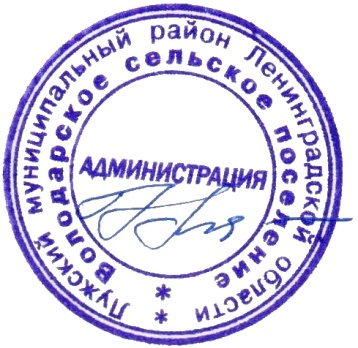 Глава администрации Володарского сельского поселения					Н.В.Банникова